Figure 2 Framework for Analysis of the Social Determinants of Health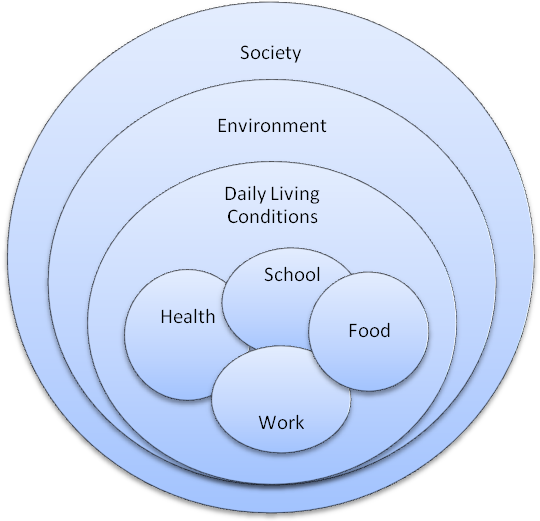 